INDICAÇÃO Nº 5307/2018Indica ao Poder Executivo Municipal que efetue a roçagem e limpeza em Área Pública, localizada na Rua da Prata entre as Ruas Zinco, Ouro e Magnésio, no bairro Vila Mollon.Excelentíssimo Senhor Prefeito Municipal, Nos termos do Art. 108 do Regimento Interno desta Casa de Leis, dirijo-me a Vossa Excelência para sugerir que, por intermédio do Setor competente, que realize roçagem e limpeza, em Área Pública, localizada na Rua da Prata entre as Ruas Zinco, Ouro e Magnésio, no bairro Vila Mollon.  Justificativa:Conforme podemos constatar nas fotos que seguem anexas, a Área Pública necessita, com urgência, dos serviços de roçagem e limpeza, uma vez que o mato está alto, também existe acúmulo de lixos, o que contribuem para proliferação de animais peçonhentos. Plenário “Dr. Tancredo Neves”, em 26 de novembro de 2.018.CELSO LUCCATTI CARNEIRO“Celso da Bicicletaria”-vereador-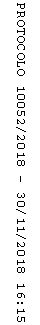 